Художественно – эстетическое развитие: рисование «Рыбка в аквариуме»Цель:  формировать умение у детей получать изображение с помощью отпечатка.Оборудование: подготовленный шаблон (аквариум), губка, емкость для разведения краски, краски,  кисточка, банка с водой. 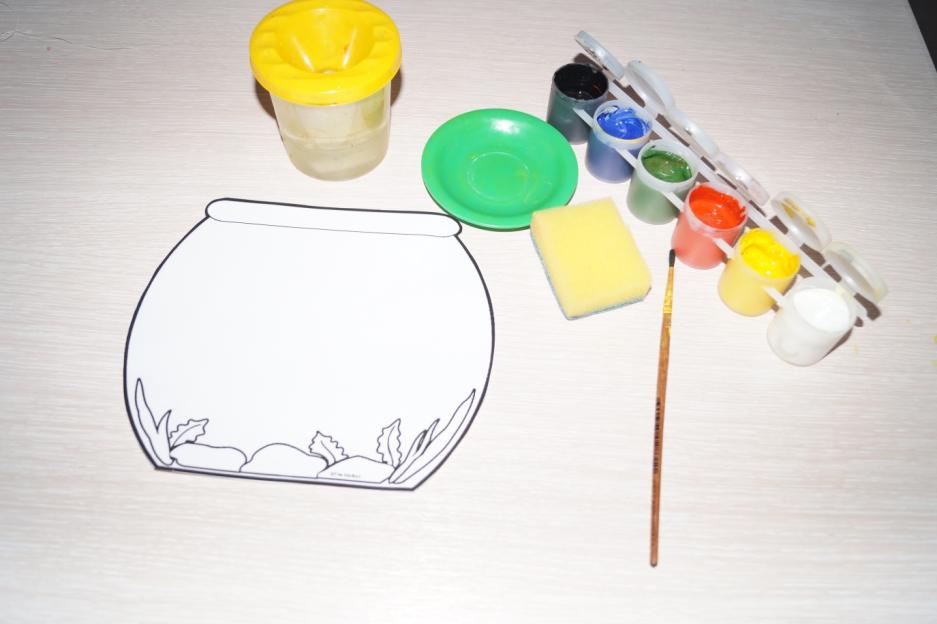 Сначала работают взрослые. Чтобы быстрей затонировать лист, я развела краску жидкую голубого цвета. 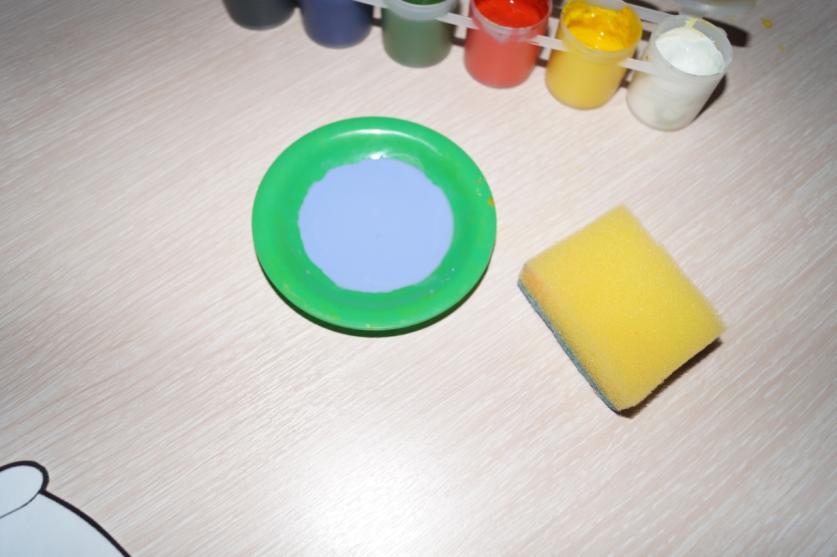 Берем губку и тонируем фон (аквариум). Тут ребенок может помочь.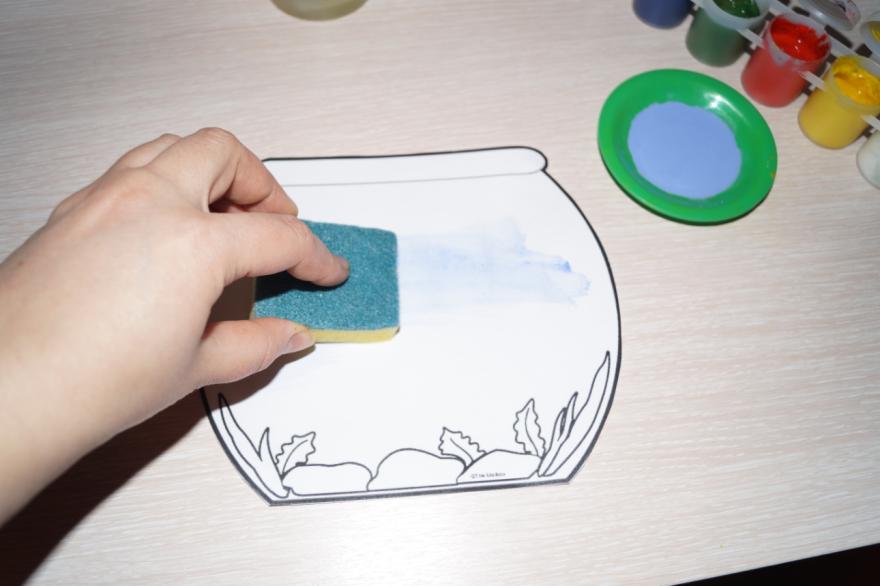 Ждем полного высыхания. Раскрашиваем камушки и водоросли. 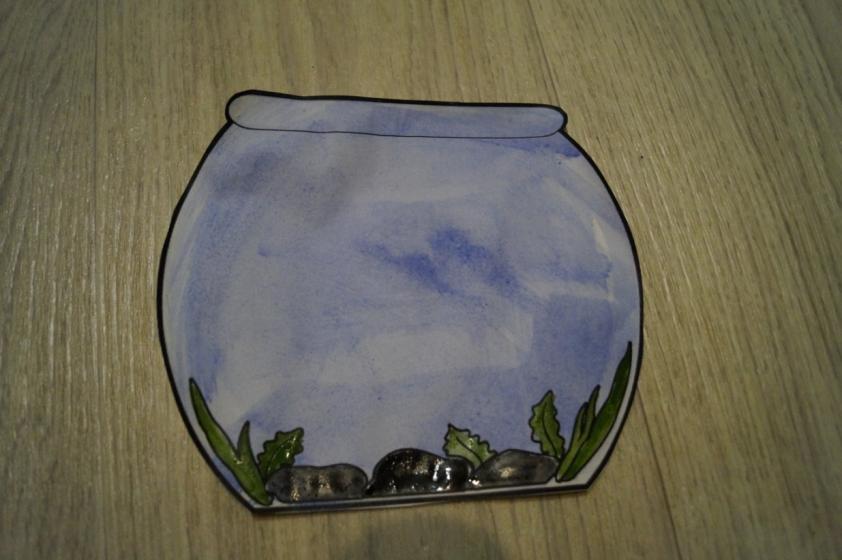 Ждем, когда высохнет.Теперь работает ребенок. Дайте ребенку выбрать свою «рыбку». Даем в руки кисточку, пусть красит ладошку.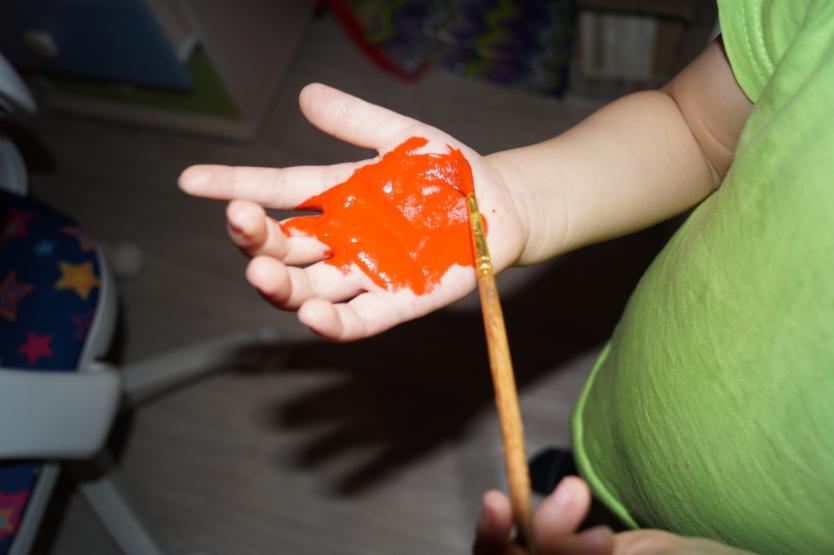  Когда раскрасили ладошку, делаем отпечаток в аквариуме. 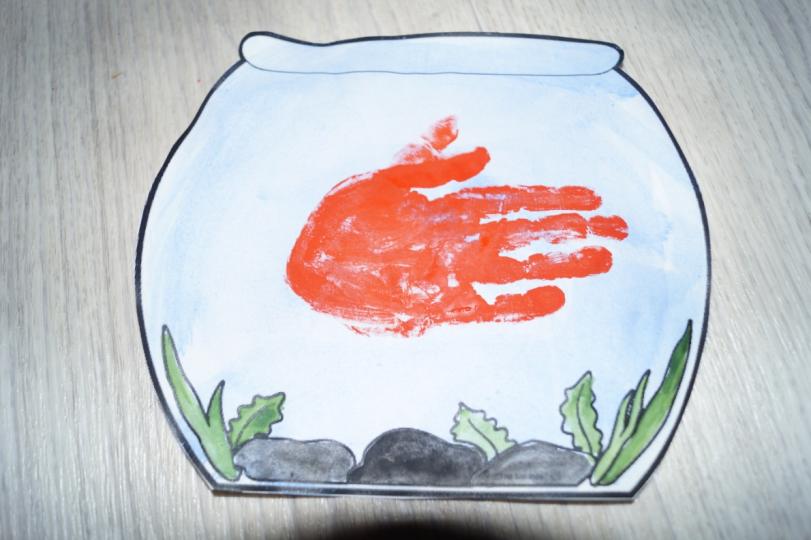 Чтобы оживить рисунок, рисуем глазки. 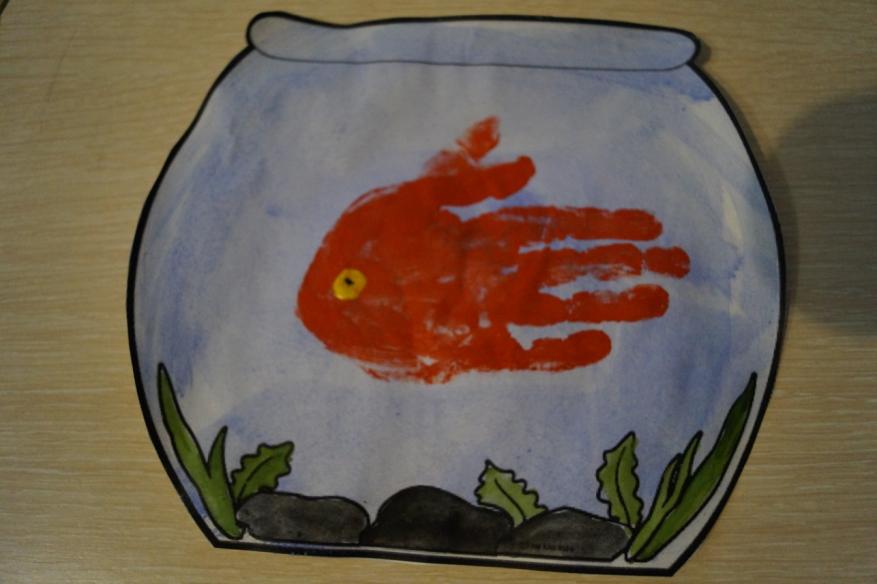 Такой рисунок получился у нас. Очень хочется посмотреть на ваших рыбок. Ждем ваших работ!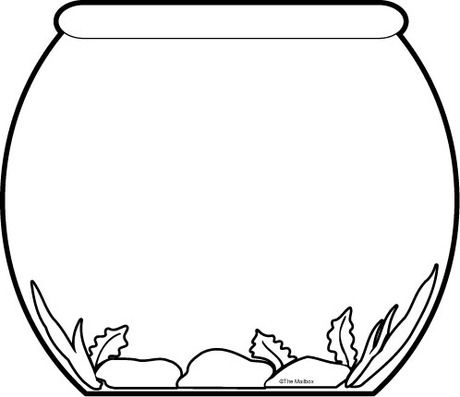 